ADN de arvejas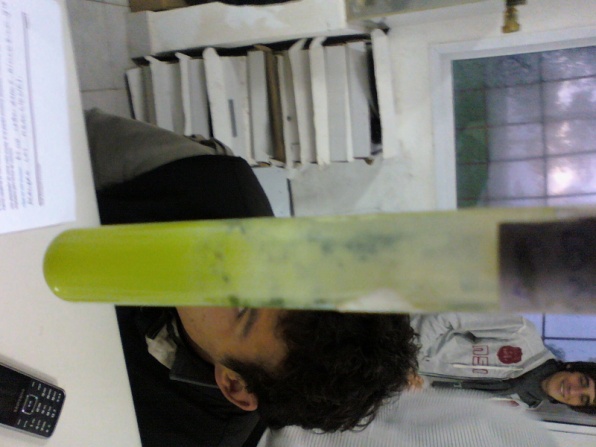 